אירועי י"ז בתמוז וט' באב והמעטה בשמחה משנכנס חודש אבמשנה זו מונה חמישה אירועים קשים שהיו לאבותינו בי"ז בתמוז וחמישה אירועים קשים בט' באב. יש לשים לב שאירועים אלו לא התרחשו באותה תקופה - חלק התרחשו בתקופת המדבר, אחדים בימי בית ראשון ואחרים בימי בית שני.משך הוראה מומלץ: שיעור אחדנוסח המשנהחֲמִשָּׁה דְבָרִים אֵרְעוּ אֶת אֲבוֹתֵינוּ בְּשִׁבְעָה עָשָׂר בְּתַמּוּז,
וַחֲמִשָּׁה בְּתִשְׁעָה בְּאָב.
בְּשִׁבְעָה עָשָׂר בְּתַמּוּז:
                                  נִשְׁתַּבְּרוּ הַלּוּחוֹת,
                                  וּבָטַל הַתָּמִיד,
                                  וְהָבְקָעָה הָעִיר,
                                  וְשָׂרַף אַפָּסְטְמוֹס אֶת הַתּוֹרָה,
                                  וְהֶעֱמִיד צֶלֶם בַּהֵיכָל.בְּתִשְׁעָה בְּאָב:
                                  נִגְזַר עַל אֲבוֹתֵינוּ שֶׁלֹּא יִכָּנְסוּ לָאָרֶץ,
                                  וְחָרַב הַבַּיִת בָּרִאשׁוֹנָה,                                                     וּבַשְּׁנִיָּה,                                 וְנִלְכְּדָה בֶּתֵּר,
                                 וְנֶחְרְשָׁה הָעִיר.מִשֶּׁנִּכְנַס אָב מְמַעֲטִין בְּשִׂמְחָה.מבנה במבנה המופיע כאן (ולא בחוברת) עימדנו את המשנה בצורה בה הפירוט מופיע במקום אחר מהכותרת ומהתאריך. כמו כן הדגשנו את קיצור הלשון במילים "וחרב הבית".במשנה כותרת של שני תאריכי תעניות ופירוט אירועים מצערים בתולדות עם ישראל שהתרחשו בתאריכים אלו. יש לשים לב שבמשפט האחרון במשנה יש מקרה ודין. התלמידים יתבקשו להתאים את הכותרות שבמשנה לאירועים השונים ולזהות שהמשנה כתובה בלשון חסרה (משימה 1).תוכןנשתברו הלוחותשבירת הלוחות התרחשה לאחר יציאת מצרים ולאחר מתן תורה. בשיעור נחזור על מה שלמדנו בחומש שמות ונזכיר לתלמידים שמשה רבנו עלה להר סיני ביום מתן תורה, בתאריך ו' בסיון. נבקש מהתלמידים לחשב כמה ימים שהה משה רבנו בהר, באיזה תאריך ירד ומה הוא עשה כשראה שהעם עובד לעגל (משימה 2).בטל התמידהקב"ה ציווה את משה רבנו לצוות את בני ישראל על קורבן התמיד: "וְאָמַרְתָּ לָהֶם זֶה הָאִשֶּׁה אֲשֶׁר תַּקְרִיבוּ לה', כְּבָשִׂים בְּנֵי שָׁנָה תְמִימִם שְׁנַיִם לַיּוֹם עֹלָה תָמִיד. אֶת הַכֶּבֶשׂ אֶחָד תַּעֲשֶׂה בַבֹּקֶר וְאֵת הַכֶּבֶשׂ הַשֵּׁנִי תַּעֲשֶׂה בֵּין הָעַרְבָּיִם" (במדבר כח, ג-ד). קורבן התמיד היה מוקרב במקדש מידי יום, פעם אחת בתחילת היום – פותח את יום העבודה במקדש, ופעם שניה בסוף היום – מסיים את יום העבודה במקדש.בתקופת בית המקדש השני בשעת המצור על ירושלים,  נגמרו הכבשים להקרבה ולא יכלו יותר להקריב את קורבן התמיד, דבר שסימל את ביטול כל העבודה בבית המקדש. על פי המסורת דבר זה אירע בי"ז בתמוז. התלמידים יבחרו את המשפט הנכון ביותר מתוך מספר משפטים בנוגע לקורבן התמיד (משימה 3).הבקעת העיר ומעשיו של אפסטמוסבימי בית המקדש השני הטילו הרומאים מצור על ירושלים. לאחר מספר חודשים הם הצליחו להבקיע את חומות העיר ולפרוץ אל ירושלים. דבר זה ארע בי"ז בתמוז. ביום זה שרף השר הרומאי אפסטמוס ספר תורה שהיה מונח בעזרה שבמקדש וכן העמיד במקדש פסל לעבודה זרה. ביחידה זו התלמידים יתבקשו להתאים בין המילים חומה, תורה והיכל – לבין הפעולות שעשו האויבים (משימה 4).נגזר על אבותינו שלא יכנסו לארץשנה וחודשיים לאחר שבני ישראל יצאו ממצרים הם שלחו מרגלים לארץ ישראל. רוב המרגלים ספרו דברים רעים על הארץ וגרמו לעם לחטוא ולא לרצות להיכנס אליה (במדבר יג, לא-לב). כעונש נגזר על העם שלא ייכנסו לארץ במשך ארבעים שנה, ורק בניהם יזכו לכך (במדבר יד, לד). גזירה זו נגזרה בתשעה באב. התלמידים יעיינו בחומש במדבר ויכתבו מדוע נגזר על אבותינו להיות במדבר 40 שנה ולא תקופה אחרת (משימה 5).חורבן בתי המקדש ולכידת ביתר(בחלק מהנוסחים כתוב "ביתר" ובחלק "בתר").בית המקדש הראשון חרב. לאחר 70 שנה נבנה בית המקדש השני, ולאחר 410 שנה אף הוא חרב. שני בתי המקדש נחרבו באותו יום – תשעה באב. לאחר מספר שנים לכדו (כבשו) הרומאים את העיר הגדולה ביתר והרגו בה יהודים רבים. מאורע זה התרחש אף הוא בתשעה באב. התלמידים יתאימו תמונות שונות לחורבן הבית וללכידת ביתר (משימה 6).נחרשה העירהרומאים לא הסתפקו רק בהחרבת בית המקדש השני, ולאחר מספר שנים הם גם חרשו את ירושלים. חרישת העיר נועדה לסמל שירושלים לא תבנה עוד אלא תהיה כשדה חרוש. התלמידים יכתבו מה מבטאת חרישת העיר (משימה 7).משנכנס אב ממעטין בשמחהבשל כל הצרות הקשות שהתרחשו בחודש אב, ובראשם חורבן בתי המקדש, הנהיגו חכמים למעט בשמחה בחודש אב, עד תאריך ט' בו. לא מתחתנים, לא אוכלים מאכלי בשר ועוד.מיומנותהשלמת מילים בכותרת המשנה (משימה 1)התלמידים ישלימו את הכותרת של המשנה בתוך הטבלה המסדרת את חמשת האירועים שקרו בכל אחד מהימים המוזכרים במשנה.התמצאות בחומש והבנת הכתוב במשנה לאור הכתוב בחומש (משימות 2, 5) התלמידים יעיינו בחומש בסיפור שבירת הלוחות ובמעשה העגל ויראו כיצד הכתוב בחומש מסביר את הדינים הנלמדים במשנה.משמעותצום תשעה באב חמור יותר מאשר הצומות האחרים כיוון שקרו בו דברים משמעותיים ביותר בעם ישראל. הצום הוא מערב עד ערב והעינויים בו הם כמו ביום הכיפורים. התלמידים יסבירו מדוע דווקא צום תשעה באב הוא חמור יותר (משימה 9).מטרותהישג מבנה: התלמיד ידע לארגן את האירועים השונים במשנה לפי התאריכים.הישג לשון חכמים: התלמיד יכיר את המושגים 'קורבן התמיד', 'הבקעה העיר' ו'צלם בהיכל', וכן יבחין בשימוש ב- נ' סופית לציון רבים, כמו במילה "ממעטין".הישג תושב"ע: התלמיד ידע מהו קורבן התמיד ומה ביטולו מסמל.הישג הבנה ופרשנות: התלמיד יבין מהם האירועים המוזכרים במשנה, את סדר הזמנים של האירועים וכן מדוע משנכנס אב ממעטין בשמחה.הישג תורת חיים: התלמיד יבין מדוע תענית ט' באב חמורה יותר משאר התעניות. 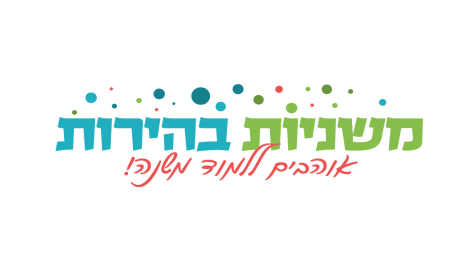 